The Bear Facts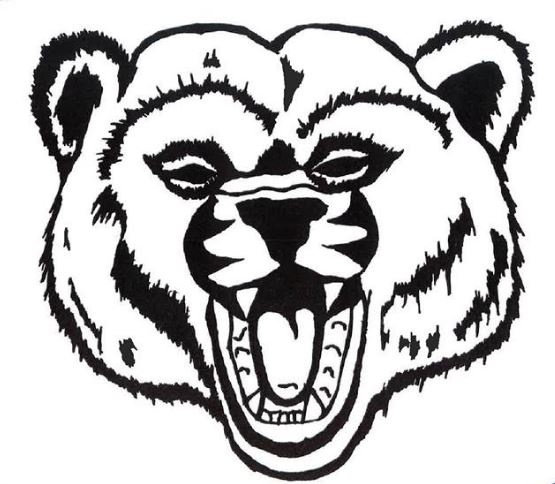               Scotia Union School District Monthly Newsletter/April, 2020I never expected to be writing a monthly newsletter under these circumstances.  As you all know, the Scotia School staff is a unique group of people dedicated to our students.  We know this situation is difficult for our families, and we want nothing more than to reopen the school building and hold classes in person.  Until we are able to do that, we are increasing our online teaching, and maximizing our efforts around distance learning.  We are doing outreach to find out which families have internet access, and which need assistance.  We are here to help.
Our school building is closed, but school is still in session.  If you have any questions or concerns during this time, please email your child’s teacher.  All teacher emails are listed on the school’s website.  While you are on the website, check out the teachers’ pages for online resources.With most of the school staff working from home, the office will not be open on a set schedule, except for Wednesdays.  On Wednesdays, the office will be open 9:00-1:00.  If you call the school and no one answers, please leave a message, or call Mrs. Gossien at home at 786-4041.  If your financial situation has recently changed, please consider filling out new eligibility paperwork- you may now qualify for free or reduced lunches for your child.  There are families who qualify for free or reduced prices, but have not submitted paperwork.  If you owe money on your child’s lunch account, please plan to make a payment or pay your balance in full.  Kindergarten Registration is underway!  For kindergarten, a child must turn 5 by September 1.  For transitional kindergarten, a child must turn 5 by December 2.  Please call the office to set up a time to pick up registration paperwork on a Wednesday.  We can also mail the packet to you.After School Program paperwork for next year will be available soon.  Speaking of next year...we are seeking input from you, the parents of our students, on our LCAP (Local Control and Accountability Plan) update.  Please consider attending one of our stakeholder input meetings, or call or email, Mrs. Gossien regarding how we spend our school’s dollars.  The current LCAP is on our website.Mrs. Gossien is hosting a community input teleconference on Thursday, April 9, at 6:00 PM.  See below, or check the school’s website, for log in information to this meeting.March  Award Winners for TK-8th Grades:Students of the Month:  Liam Collins, Antonio Cervantes, Guiovani Martinez Bernal, Kahlia Mandon, Jessica Rodriguez, Kiera Freeman, Joshua Escareno, Camron Yates-Isherwood, Jinneva Schermerhorn, Gage Jones, Casey Jo Moore, Madison Clendenen, Karrera Mandon, Jace Barsanti, Yelaxtli Baldwin, Adonia SholesSWAG Award Winners:  Violet Costa, Brogan Dillon, David Allen, Wesley Renwand, Aden Regan, Kimberly Barreto, Kavi Bolden, Taya Bramlett, Chandler Crenshaw, Isabella Nelson, Jacob Hatten2nd Trimester Honor Roll: Kayliahna Finch, Casey Jo Moore, Kavi Boldem, Makenzie Garzini, Taya Bramlett, Alexis Mendez, Gabe Hamlin, Jacob Hatten, Adonia Sholes, John Christy, Grant Frye, Logan Berti, Bryson Gillam Estrada, Chandler Crenshaw, Michael Hansen, Phoenix Farfan, Lissett Maldonado,  2nd Trimester Principal’s List: Madison Clendenen, Yelaxtli Baldwin, Maggie Lewis, Alison Bartlett,  Jace Barsanti, Lucas Fennell, Alex Garcia, Fabian Sanchez2nd Trimester 4.0 Honor Roll:  Leah Williams, Caden Lewis, Karrera MandonUPCOMING DATES:April 9	Community Meeting - Input On LCAP/6:00/Join Zoom Meeting at:https://us04web.zoom.us/j/641282863?pwd=MFRkbUtpakR2akExVUZwUENyTFJrdz09Meeting ID: 641 282 863			Password: 433623Board Mtg./Additional Opportunity for Public Input on LCAP/7:00/Join Zoom Meeting at:https://us04web.zoom.us/j/281716822?pwd=L3lUU1dLNmlQcGpYOEJicjlRb1Erdz09Meeting ID: 281 716 822			Password: 734716April 13-17		Spring Break				May 5	Teacher Appreciation Day
Check out our webpage! scotiasd.hcoe.org  ↔  Follow us on Facebook!  Scotia Union School District